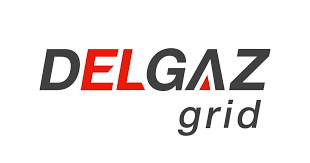 ÎN ATENȚIA CETĂȚENILOR COMUNEI ION CREANGĂ –ÎNTRERUPERE ENERGIE ELECTRICĂ PROGRAM ÎNTRERUPERI PROGRAMATEÎn data de 19.04.2021( luni) între orele 09:00-16:00, în scopul  executării unor lucrări în instalațiile electrice, va fi întreruptă alimentarea cu energie electrică în:Comuna Ion Creangă, Localitatea Ion Creangă- Zona PT1+2+4+5+6+7 Ion CreangăComuna Ion Creangă, Localitatea Stejaru-Zona PT1 StejaruComuna Ion Creangă, Localitatea Averești- Zona PT 1+2+3 AvereștiComuna Ion Creangă, Localitatea Izvorul- Zona PT 1+2+3 IzvoruComuna Ion Creangă, Localitatea Muncelu- Zona PT 1+2 Muncelu